	 РАСПОРЯЖЕНИЕ                                                         БОЕРЫК    «_____»______________20____ г.                                             №__________                                                                                                              О внесении изменений в распоряжение Палатыземельных и имущественных отношений Чистопольского муниципального районаот 24.11.2017 года №2142 «Об утверждении перечня муниципального имущества, находящегосяв собственности муниципального образования «Чистопольский муниципальный района»Республики Татарстан, свободного от правтретьих лиц (за исключением имущественных прав малого и среднего предпринимательства),предназначенного для предоставлениясубъектам малого и среднего предпринимательства и организациям, образующим инфраструктуру поддержки субъектов малого и среднегопредпринимательства»	В связи с внесением изменений в Федеральный закон от 24июля 2007 года «209-ФЗ «О развитии малого и среднего предпринимательства в Российской Федерации»	1. Внести в Распоряжение Палаты земельных и имущественных отношений Чистопольского муниципального района от 24.11.2017 г. №2142 «Об утверждении перечня муниципального имущества, находящегося в собственности муниципального образования «Чистопольский муниципальный района» Республики Татарстан, свободного от прав третьих лиц (за исключением имущественных прав малого и среднего предпринимательства),предназначенного для предоставления субъектам малого и среднего предпринимательства и организациям, образующим инфраструктуру поддержки субъектов малого и среднего предпринимательства» следующие изменения и дополнения:	в наименовании после слов «муниципального имущества» дополнить «в том числе земельных участков (за исключением земельных участков, предназначенных для ведения личного подсобного хозяйства, огородничества, садоводства, индивидуального жилищного строительства»;	в наименовании слова «за исключением имущественных прав субъектов малого и среднего предпринимательства» заменить на слова «за исключением права хозяйственного, права оперативного управления, а также имущественных прав субъектов малого и среднего предпринимательства»;	пункт 1 изложить в следующей редакции: «Утвердить перечень муниципального имущества, в том числе земельных участков (за исключением земельных участков, предназначенных для ведения личного подсобного хозяйства, огородничества, садоводства, индивидуального жилищного строительства), находящегося в собственности муниципального образования «Чистопольский муниципальный район» Республики Татарстан, свободного от прав третьих лиц (за исключением права хозяйственного ведения, права оперативного управления, а также имущественных прав субъектов малого и среднего предпринимательства), предназначенного для передачи во владение и (или) в пользование субъектам малого и среднего предпринимательства и организациям, образующим инфраструктуру поддержки субъектов малого и среднего предпринимательства на возмездной долгосрочной основе (в том числе по льготным ставкам арендной платы), согласно Приложению №1»;	в Приложении №1 к распоряжению от 24 ноября 2017 года №2142 наименование изложить в следующей редакции:	«Перечень муниципального имущества, в том числе земельных участков (за исключением земельных участков, предназначенных для ведения личного подсобного хозяйства, огородничества, садоводства, индивидуального жилищного строительства), находящегося в собственности муниципального образования «Чистопольский муниципальный район» Республики Татарстан, свободного от прав третьих лиц (за исключением права хозяйственного ведения, права оперативного управления, а также имущественных прав субъектов малого и среднего предпринимательства), предназначенного для передачи во владение и (или) в пользование субъектам малого и среднего предпринимательства и организациям, образующим инфраструктуру поддержки субъектов малого и среднего предпринимательства на возмездной долгосрочной основе (в том числе по льготным ставкам арендной платы)».	2.Разместить настоящее распоряжение на официальном сайте Чистопольского муниципального района www.chistopol.tatarstan.ru.3.Настоящее распоряжение вступает в силу со дня его подписания. 	4.Контроль за исполнением настоящего распоряжения возложить на главного специалиста Палаты земельных и имущественных отношений Чистопольского муниципального района Васильеву А.В.       Руководитель 	                                                                         М.Ю. Исхакова«ЧИСТОПОЛЬСКИЙ МУНИЦИПАЛЬНЫЙ РАЙОНРЕСПУБЛИКИ ТАТАРСТАН»ПАЛАТА  ЗЕМЕЛЬНЫХ  И ИМУЩЕСТВЕННЫХ   ОТНОШЕНИЙ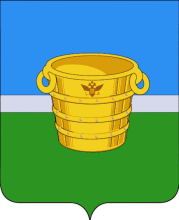 ТАТАРСТАН РЕСПУБЛИКАСЫ«ЧИСТАЙ МУНИЦИПАЛЬ РАЙОНЫ»ҖИР  hӘМ  МӨЛКӘТ   МӨНӘСӘБӘТЛӘРЕ  ПАЛАТАСЫ